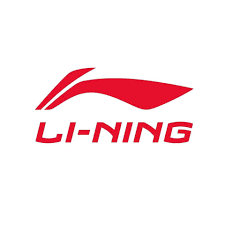 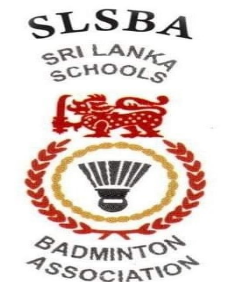 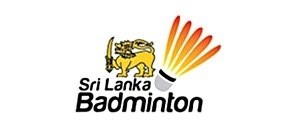    SRI LANKA BADMINTON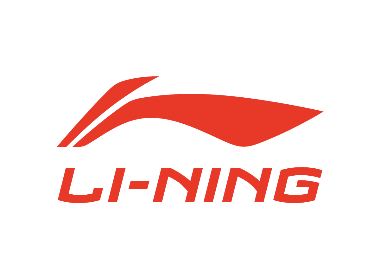             69th National Badminton              Championships 202113th to 19th December 2021ATSugathadasa Indoor Stadium - ColomboORAt an alternate Venue in ColomboProspectus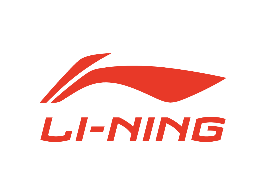 69th National Badminton Championships 2021National Ranking Level - 1SRI LANKA BADMINTONLi – Ning 69th National Badminton Championships 2021National Ranking Level – 1ENTRY FORM – OPEN EVENTSPlease write your name within the 12 boxes as you require the registration to be madePlease note that this tournament will be conducted strictly according to Health Ministry guidelines & Sports Ministry instructions relating to COVID 19. All competitors and officials are expected to follow these procedures without exception. Failure to do so may result in immediate disqualification by match officialsMandatory Information for entry in the tournament PlannerDistrict of Birth: …………………………………….Name of School: …………………………………………………………………………Name of Club/District: …………………………**If not attached to a Club or District, please specify as N/APhone Number/s: …………………………………...E Mail: …………………………………………………….SRI LANKA BADMINTONLi – Ning 69th National Badminton Championships 2021National Ranking Level – 1ENTRY FORM – JUNIOR EVENTSPlease write your name within the 12 boxes as you require the registration to be madePlease note that this tournament will be conducted strictly according to Health Ministry guidelines & Sports Ministry instructions relating to COVID 19. All competitors and officials are expected to follow these procedures without exception. Failure to do so may result in immediate disqualification by match officialsMandatory Information for entry in the tournament PlannerName of School: …………………………………………………………………………Phone Number/s: …………………………………...E Mail: …………………………………………………….                                                     SRI LANKA BADMINTONLi – Ning 69th National Badminton Championships 2021National Ranking Level – 1ENTRY FORM – SENIOR EVENTS (Including over 30 Events)Please write your name within the 12 boxes as you require the registration to be madePlease note that this tournament will be conducted strictly according to Health Ministry guidelines & Sports Ministry instructions relating to COVID 19. All competitors and officials are expected to follow these procedures without exception. Failure to do so may result in immediate disqualification by match officialsSRI LANKA BADMINTONLi – Ning 69th National Badminton Championships 2021National Ranking Level – 1ENTRY FORM – PARA EVENTSPlease write your name within the 12 boxes as you require the registration to be madePlease note that this tournament will be conducted strictly according to Health Ministry guidelines & Sports Ministry instructions relating to COVID 19. All competitors and officials are expected to follow these procedures without exception. Failure to do so may result in immediate disqualification by match officialsMandatory Information for entry in the Tournament PlannerDistrict of Birth: …………………………………….Name of School: …………………………………………………………………………Name of Club/District: …………………………**If not attached to a Club or District, please specify as N/APhone Number/s: …………………………………...E Mail: ……………………………………………………..SPONSORS  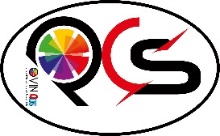 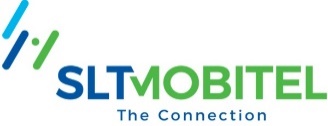 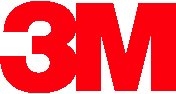 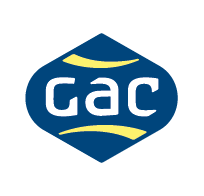 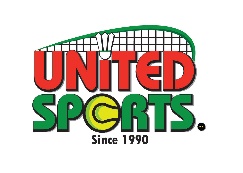 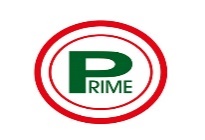 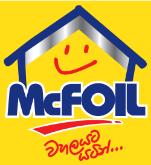 OrganizerSri Lanka Badminton (SLB)
Maitland Place, Colombo 07, Sri Lanka
Tel : +94 11 268 6264Email ID: nationals@srilankabadminton.lkDates13th  (Monday) to 19th (Sunday) December 2021VenueSugathadasa Indoor Stadium - ColomboKey DatesThe Draw will take place on Friday, 10th December, 2021 at 1100 hrs. at SLB Conference RoomThe Draw will be conducted on tournament software of BWF and can be viewed live on the SLB FB page and SLB website.The Draw will be published on the SLB website ( www.srilankabadminton.lk ) and Facebook https://www.facebook.com, and https://youtube.com / channel Seeding will be done by SLB and approved by the Referee.The last date for Withdrawal without Penalty will be Friday, the 10th December 2021. Such withdrawals should be notified in writing to the SLB Secretariat email: nationals@srilankabadminton.lk and an acknowledgment obtained. Withdrawal after the draw is published, will carry a penalty of Rs. 5,000.00. If the player fails to pay the penalty by due date, he/she will not be allowed to participate in future tournaments, for a maximum period of Twelve (12) months. The due date for payment of penalty will be 14 days after the conclusion of the tournament.* All Documents can be found in SLB Website:  www.srilankabadminton.lk* All Entries and correspondence to Email ID: nationals@srilankabadminton.lkEntriesEntry Forms are available in the SLB website. www.srilankabadminton.lk and at Sri Lanka Badminton, Maitland Place, Colombo 07.Entry ELIGIBILITY is for Sri Lankan Citizens ONLYAge will be calculated as at 01st January 2022 for Junior Events (Under 13/15/17 and 19) events.Age will be calculated as at 01st January 2021 for all Senior Events and Event 30+.All participants for Open events should be above 14 years of age as at 01 January 2022.BWF Rules applicable for Senior Events.A player can compete in not more than one singles, one doubles and one mixed doubles event in any eligible age groups. E.g. A Male player eligible in 45+ age category, can enter in 45+ Men’s Singles, then he will not be eligible to play in Men’s Singles event in any other age group. He can however, play in Men’s double or mixed double in another age category or in the same age category.A Plate Singles event will be played for Men’s & Women’s Singles. A player losing his/her First Match in the Open Event shall be entitled to play in the Plate Singles event. However, Losers by conceding a walkover’ are not entitled to play in this event. Seeded Players in the MS & WS, former Plate Winners within the last 3 years and Q/Finalists and above in National Ranking Events are not entitled to take part in this event.All Entry Fees should be paid at the time of submitting entry or before. All Cheques should be drawn in favor of “Sri Lanka Badminton Association” and crossed “Account Payee Only” and or cash deposited in the SLBA Account. Account Number 0002323122 at Bank of Ceylon, Torrington Branch – Colombo - 07 and the deposit slip sent to the email ID: nationals@srilankabadminton.lk; with entry form or WhatsApp to Mobile ID:0777 99 66 99Entry list (M&Q) will be published on SLB website from Tuesday, 7th December 2021 All players should check the list and contact the Referee if there are errors or any adjustments needed before 9.00 A.M. on 10th December 2021.EntriesTo the Email ID and at SLB Office at Maitland Place, Colombo 07.Players are advised to submit entries ON-LINE to the Email ID; nationals@srilankabadminton.lk or handover at SLB, Maitland Place office.The closing date for the entries received to the Email ID nationals@srilankabadminton.lk shall be Saturday, 4th December 2921 at 23.59 hours and at the SLB Office on Saturday, 4th December 2021 at 17: 00 hours. 
1. All entries submitted after the closing date as well as entries with any technical errors shall be rejected.2.  No substitutions or amendments to the entries shall be permitted other than for withdrawal of entries after the release of the M&Q Report. 
For players who are having technical difficulties, please email: nationals@srilankabadminton.lk or phone 0112686264 or 0112689525 prior to the closing date provided above, for any assistance required.
If no objections are received by SLB before 23.59 hours on the 5th December 2021, the entries shall be deemed to be correct. Complaints / objections shall not be entertained thereafter.Kindly note the Introduction of new PARA events.  
PLEASE NOTE THAT ENTRIES SENT TO ANY OTHER EMAIL ID OTHER THAN TO: nationals@srilankabadminton.lk may not be accepted.All Players must enter the Date of Birth and all relevant details required in the Entry Form when submitting the entry and shall produce the NIC, Passport or Birth Certificate when requested by the Referee / Tournament Committee..
Tentative TimetableAT Sugathadasa Indoor Stadium* Changes to the Timetable due to any reason is at the discretion of the Referee.*All events are as per timetable system; Match will be forfeited if the players are not present during the time of play when their match is scheduled/called. Ten (10) minutes grace shall be allowed. No postponements will be allowed under any circumstances.Events *SL 4 Standing Lower:  below knee amputations.*SU 5 Standing Upper: impairments in their upper limb.  The Tournament Committee may cancel an event in the Championships if there are less than four (4) entries. However, for Senior events, if there are less than (4) entries, the Tournament Committee shall amalgamate these entries into the next lower age group only.If over 30 age group has less than 4 entries, the event will be cancelled or amalgamated in to the OPEN Event.Format of PlayThe Championships will run on a knock out basis,Rally Point System: Best of  3 x 21 points, Play will be in accordance with the Laws of badminton as mentioned on the web site of BWF.General Competition Regulations will be according to BWF as adapted by SLBAll players will be subject to the Players Code of Conduct of BWF & SLB.Prize Money & MedalsPrize Money Offered for the Championship is Rs. 1,500,000.00Certificates & Trophies/Medals will be awarded to all Winners, Runners-Up & Semi-Finalists and Quarter Finalists of the Tournament, depending on the number of entries as detailed below: 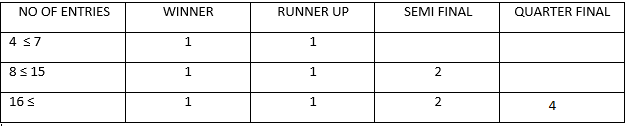 Award Presentation:During the Award Ceremony, players may wear tracksuits/ sportswear. (No sandals or slippers permitted)  ShuttlesFeather shuttlecocks of a Li Ning brand will be used for all the events except U 13 where Nylon shuttles may be used. However, the Referee shall have the right to decide on any change, under a Force Majeure situation.CompetitionRules & RegulationRelevant Badminton World Federation Regulations as adapted by SLB shall be applicable to this tournament. Clothing & AdvertisingFor players who have signed the Code of Conduct for SLB, clothing, shoes and equipment shall be as provided by Li Ning, unless otherwise exempted by the President of SLB, in writing.Clothing and advertising will be permitted in accordance with the competition regulations of Badminton World Federation. (GCR 20 - 24)It is recommended that, the player’s name on the back of clothing shall be identical with the name registered as the Last Name (or an abbreviation thereof) in the BWF/ SLB Player database. Last Name is defined as the family name, surname or similar name under the respective naming protocol. (GCR 23.3)
RECOMENDED CLOTHING REGULATIONS1.  Name of player is recommended from Quarter Finals onwards,
2.  From Quarter Finals, onwards, doubles partners must wear clothing of the same color.
3. From Quarter Finals onwards, opposing players must wear clothing of significantly different colors.On Court Doctor / Medical TeamOn Court Doctor or Medical Team, will be on duty throughout the competition at the tournament Venue. Doping Control Doping control in badminton, in accordance with BWF Anti-Doping Regulations, is conducted out-of-competition and in-competition with the collection of urine and/or blood samples. Athletes are responsible for any substance found in their body. Before an athlete takes any medication, they should check with their doctor, and if necessary, get a Therapeutic Use Exemption (TUE). For more information about anti-doping, please visit the BWF website: https://corporate.bwfbadminton.com/integrity/anti-doping-overview/   Badminton IntegritySection 2.4 of the BWF Statutes (Code of Conduct in Relation to Betting, Wagering and Irregular Match Results) relates to anti-corruption and anti-match manipulation, and this code applies to all participants at this tournament.To protect the integrity of SLB tournaments, participants are not allowed to bet in any way on badminton matches, respect the principle of fair play, and shall not attempt to influence the course or result of a game or match. Every person has an obligation to report to the SLB any approaches by anyone to gather inside information or to change the outcome of any matches.Compliance with SLB Regulations“In submitting the Entry the Competitor concerned accepts the SLB regulations and Disciplinary Processes”. Technical Officials Briefing 12th December 2021 (Sunday) at 18:00 HoursVenue: Sugathadasa Indoor Stadium OR An alternate Venue in ColomboRefereeName: Mr. Sanjeewa Wijesekera Email: sanjeewabac@yahoo.comMobil: 071 089 1691Deputy Referee(s)Name: Ms. Samantha Nawarathne Email: sknawarathna@yahoo.com
Mobile: 077 322 7 604Name: Mr. Lakpriya EdirisingheEmail: lakpriyaedirisinghe@gmail.com
Mobile:  077 730 6635Acting Chairman Tournament CommitteeName: W. G. PunchihewaEmail: Lakshmi_liyanage@yahoo.com;Mobil: 077 774 3814Tournament DirectorName: Saman WijesingheEmail: samannpog@gmail.comMobil: 076 187 7387Coordinator Tournament CommitteeName: Jude Fernando Email: jude.fernando@gateway.lkMobil: 077 315 2405Contacts of SLBFor any further clarification / assistance, please contact:Name: Rohan De SilvaEmail: rohandesilva@mclarens.lkMobil: 077 744 2111Name: Mohan WijesingheEmail: mohan.wijesinghe@cict.lkMobile: 077 729 2929Lakshmi PunchihewaEmail: Lakshmi_liyanage@yahoo.comMobile: 077 774 3814Name: Saman WijesingheEmail:samannpog@gmail.comMobile: 076 187 7387Name: Trevor ReckermanEmail: ceo@srilankabadminton.lkMobile: 077 277 2001 
COVID 19 ProtocolsSpecial Covid-19 Announcement • The organizers are committed to ensuring as safe and conducive environment for all participating players, officials and guests etc. The organizers will ensure necessary prevention measures and testing protocols are in place before, during and after the tournament. • Organizers are bound by the Covid 19 health & safety guidelines and regulations, and will accordingly work closely with the tournament organizers within the scope of these requirements to minimize all risks to the maximum extent possible. • Only participants who are fully vaccinated are permitted to participate in this event as per BWF guidelines. Participants must submit official vaccination certificate (printed in English only) as proof of having the requisite doses of vaccination as mandated / approved by the participants home country. • Necessary guidelines will be formulated by the organizers to minimize unnecessary contact between attendees to the event. Only personnel who have been properly tested will be allowed to come in close contact to players, and the number of persons in the hall will be restricted at all times to avoid any unnecessary risks. • All participants are requested to cooperate in ensuring a safe and smooth conduct of the tournament.• All participants and staff wear mask at all times during the duration of the competitionFor further information on BWF Covid-19 protocol, please visit here ➔ https://corporate.bwfbadminton.com/covid-19-protocols/Breach of Covid protocol: ➢ The BWF has introduced specific penalties for breaches of the COVID-19 safety protocols. An overview of the breaches and penalties can be found here ➔: https://corporate.bwfbadminton.com/statutes/Ministry of Health COVID 19 Guide Lines : Indemnity & InsuranceAny participating associations and its delegated competitors / officials should agree to indemnity and not hold the organizing committee accountable for and against any claims for personal injury, financial loss, death or property damage, in any form, arising out of or in any way resulting from the participation in, postponement or cancellation of the said tournament.The organizer will NOT be responsible for any injury sustained, at any time, by any player or official arising from his participation in these Championships. Any costs incurred for medical treatment and / or hospitalization shall be borne by the Member Association of the player / official concerned.Please ensure that your players & team officials possess the requisite insurance coverage to meet current requirements.*Special Notice* *If a player concedes a walkover in any event due to injury/illness or absence, he/she will not be permitted to compete in any other event of the tournament except senior events.*Substitution is not allowed in the tournament except in events over 35 and above (Senior Events)In Senior Events, a competitor will be allowed to substitute a partner if his original partner (affected player) is prevented from playing through illness, injury or other unavoidable hindrance. The affected player will not be allowed to play in any other event on that day. Such proposed substitute shall be notified to the Tournament Referee in writing, before the commencement of that particular event. Such substitution should not be of a higher rank than of the original player. The substitute should not have entered the same event separately.The Referee shall be in overall charge of the technical details and the conduct of the tournament and the Referees decision shall be final & binding.The decision of the umpire shall be final on any point of fact in the match of which he/she is umpiring.All disputes with regard to the technical details of the tournament shall be referred to the Referee or any administrative matters relating to the conduct of the tournament to the Tournament Committee, depending on the nature of the issue. The decision is final and binding.USER NAMESLBA Registered NoSLBA Registered NoSLBA Registered NoBWF NO:BWF NO:BWF NO:BWF NO:MALEMALEDate of Birth Date of Birth DDDDMMYYYYYYNIC No FEMALEFEMALENo.No.EventEventEventEntry Fees (Rs.)Entry Fees (Rs.)Mark” X”Mark” X”Mark” X”Mark” X”11Open Men’s SinglesOpen Men’s SinglesOpen Men’s Singles2,000.002,000.0022Open Women’s SinglesOpen Women’s SinglesOpen Women’s Singles2,000.002,000.0033Open Men’s DoublesOpen Men’s DoublesOpen Men’s Doubles3,000.003,000.0044Open women’s DoublesOpen women’s DoublesOpen women’s Doubles3,000.003,000.0055Open Mixed DoublesOpen Mixed DoublesOpen Mixed Doubles3,000.003,000.00Event Double Partners NameSLB NOSignatureMen’s DoublesWomen’s DoublesMixed DoublesUSER NAME SLBA Registered NoSLBA Registered NoBWF NO:BWF NO:BWF NO:MALEDate of Birth DDMMYYYYNIC No FEMALENo.EventEntry Fees Rs.Born on or afterMark“X”Mandatory Information for Entry in the Tournament Planner.District of Birth:Name of Club/District:…………………………………………………..If not attached to a Club or District, please specify as N/AMandatory Information for Entry in the Tournament Planner.District of Birth:Name of Club/District:…………………………………………………..If not attached to a Club or District, please specify as N/AMandatory Information for Entry in the Tournament Planner.District of Birth:Name of Club/District:…………………………………………………..If not attached to a Club or District, please specify as N/A01.Under 13 Boy’s Single20002009.01.01Mandatory Information for Entry in the Tournament Planner.District of Birth:Name of Club/District:…………………………………………………..If not attached to a Club or District, please specify as N/AMandatory Information for Entry in the Tournament Planner.District of Birth:Name of Club/District:…………………………………………………..If not attached to a Club or District, please specify as N/AMandatory Information for Entry in the Tournament Planner.District of Birth:Name of Club/District:…………………………………………………..If not attached to a Club or District, please specify as N/A02.Under 13 Girl’s Singles20002009.01.01Mandatory Information for Entry in the Tournament Planner.District of Birth:Name of Club/District:…………………………………………………..If not attached to a Club or District, please specify as N/AMandatory Information for Entry in the Tournament Planner.District of Birth:Name of Club/District:…………………………………………………..If not attached to a Club or District, please specify as N/AMandatory Information for Entry in the Tournament Planner.District of Birth:Name of Club/District:…………………………………………………..If not attached to a Club or District, please specify as N/A03.Under 15 Boy’s Singles20002007.01.01Mandatory Information for Entry in the Tournament Planner.District of Birth:Name of Club/District:…………………………………………………..If not attached to a Club or District, please specify as N/AMandatory Information for Entry in the Tournament Planner.District of Birth:Name of Club/District:…………………………………………………..If not attached to a Club or District, please specify as N/AMandatory Information for Entry in the Tournament Planner.District of Birth:Name of Club/District:…………………………………………………..If not attached to a Club or District, please specify as N/A04.Under 15 Girl’s Singles20002007.01.01Mandatory Information for Entry in the Tournament Planner.District of Birth:Name of Club/District:…………………………………………………..If not attached to a Club or District, please specify as N/AMandatory Information for Entry in the Tournament Planner.District of Birth:Name of Club/District:…………………………………………………..If not attached to a Club or District, please specify as N/AMandatory Information for Entry in the Tournament Planner.District of Birth:Name of Club/District:…………………………………………………..If not attached to a Club or District, please specify as N/A05.Under 17 Boy’s Singles20002005.01.01Mandatory Information for Entry in the Tournament Planner.District of Birth:Name of Club/District:…………………………………………………..If not attached to a Club or District, please specify as N/AMandatory Information for Entry in the Tournament Planner.District of Birth:Name of Club/District:…………………………………………………..If not attached to a Club or District, please specify as N/AMandatory Information for Entry in the Tournament Planner.District of Birth:Name of Club/District:…………………………………………………..If not attached to a Club or District, please specify as N/A06.Under 17 Girl’s Singles20002005.01.01Mandatory Information for Entry in the Tournament Planner.District of Birth:Name of Club/District:…………………………………………………..If not attached to a Club or District, please specify as N/AMandatory Information for Entry in the Tournament Planner.District of Birth:Name of Club/District:…………………………………………………..If not attached to a Club or District, please specify as N/AMandatory Information for Entry in the Tournament Planner.District of Birth:Name of Club/District:…………………………………………………..If not attached to a Club or District, please specify as N/A07.Under 19 Boy’s Singles20002003.01.01Mandatory Information for Entry in the Tournament Planner.District of Birth:Name of Club/District:…………………………………………………..If not attached to a Club or District, please specify as N/AMandatory Information for Entry in the Tournament Planner.District of Birth:Name of Club/District:…………………………………………………..If not attached to a Club or District, please specify as N/AMandatory Information for Entry in the Tournament Planner.District of Birth:Name of Club/District:…………………………………………………..If not attached to a Club or District, please specify as N/A08.Under 19 Girl’s Singles20002003.01.01Mandatory Information for Entry in the Tournament Planner.District of Birth:Name of Club/District:…………………………………………………..If not attached to a Club or District, please specify as N/AMandatory Information for Entry in the Tournament Planner.District of Birth:Name of Club/District:…………………………………………………..If not attached to a Club or District, please specify as N/AMandatory Information for Entry in the Tournament Planner.District of Birth:Name of Club/District:…………………………………………………..If not attached to a Club or District, please specify as N/ANo.EventEntry Fees Rs.Born on or afterMark“X”Double Partner’s NameDate of BirthSignature26Under 13 Boy’s Doubles30002009.01.0127Under 13 Girl’s Doubles30002009.01.0128Under 15 Boy’s Doubles30002007.01.0129Under 15 Girl’s Doubles30002007.01.0130Under 17 Boy’s Doubles30002005.01.0131Under 17 Girl’s Doubles30002005.01.0132Under 19 Boy’s Doubles30002003.01.0133Under 19 Girl’s Doubles30002003.01.01USER NAME SLBA Registered NoSLBA Registered NoBWF NO:BWF NO:BWF NO:MALEDate of Birth DDMMYYYYNIC No FEMALENo.EventEntry Fees Rs.Born on or beforeMark“X”Mandatory Information for Entry in the Tournament Planner.District of Birth:Name of Club/District:…………………………………………………..If not attached to a Club or District, please specify as N/APhone Number/s:Mobile: ..........................................................Land Line: .....................................................E Mail: ………………………………………......……………………………………………………01.Over 30 Men’s Singles25001991.01.01Mandatory Information for Entry in the Tournament Planner.District of Birth:Name of Club/District:…………………………………………………..If not attached to a Club or District, please specify as N/APhone Number/s:Mobile: ..........................................................Land Line: .....................................................E Mail: ………………………………………......……………………………………………………02.Over 30 Women’s Singles25001991.01.01Mandatory Information for Entry in the Tournament Planner.District of Birth:Name of Club/District:…………………………………………………..If not attached to a Club or District, please specify as N/APhone Number/s:Mobile: ..........................................................Land Line: .....................................................E Mail: ………………………………………......……………………………………………………03.Over 35 Men’s Singles25001986.01.01Mandatory Information for Entry in the Tournament Planner.District of Birth:Name of Club/District:…………………………………………………..If not attached to a Club or District, please specify as N/APhone Number/s:Mobile: ..........................................................Land Line: .....................................................E Mail: ………………………………………......……………………………………………………04.Over 35 Women’s Singles25001986.01.01Mandatory Information for Entry in the Tournament Planner.District of Birth:Name of Club/District:…………………………………………………..If not attached to a Club or District, please specify as N/APhone Number/s:Mobile: ..........................................................Land Line: .....................................................E Mail: ………………………………………......……………………………………………………05.Over 40 Men’s Singles25001981.01.01Mandatory Information for Entry in the Tournament Planner.District of Birth:Name of Club/District:…………………………………………………..If not attached to a Club or District, please specify as N/APhone Number/s:Mobile: ..........................................................Land Line: .....................................................E Mail: ………………………………………......……………………………………………………06.Over 40 Women’s Singles25001981.01.01Mandatory Information for Entry in the Tournament Planner.District of Birth:Name of Club/District:…………………………………………………..If not attached to a Club or District, please specify as N/APhone Number/s:Mobile: ..........................................................Land Line: .....................................................E Mail: ………………………………………......……………………………………………………07.Over 45 Men’s Singles25001976.01.01Mandatory Information for Entry in the Tournament Planner.District of Birth:Name of Club/District:…………………………………………………..If not attached to a Club or District, please specify as N/APhone Number/s:Mobile: ..........................................................Land Line: .....................................................E Mail: ………………………………………......……………………………………………………08.Over 45 Women’s Singles25001976.01.01Mandatory Information for Entry in the Tournament Planner.District of Birth:Name of Club/District:…………………………………………………..If not attached to a Club or District, please specify as N/APhone Number/s:Mobile: ..........................................................Land Line: .....................................................E Mail: ………………………………………......……………………………………………………09.Over 50 Men’s Singles25001971.01.01-Mandatory Information for Entry in the Tournament Planner.District of Birth:Name of Club/District:…………………………………………………..If not attached to a Club or District, please specify as N/APhone Number/s:Mobile: ..........................................................Land Line: .....................................................E Mail: ………………………………………......……………………………………………………10.Over 50 Women’s Singles2500-1971.01.01Mandatory Information for Entry in the Tournament Planner.District of Birth:Name of Club/District:…………………………………………………..If not attached to a Club or District, please specify as N/APhone Number/s:Mobile: ..........................................................Land Line: .....................................................E Mail: ………………………………………......……………………………………………………11.Over 55 Men’s Singles25001966.01.01Mandatory Information for Entry in the Tournament Planner.District of Birth:Name of Club/District:…………………………………………………..If not attached to a Club or District, please specify as N/APhone Number/s:Mobile: ..........................................................Land Line: .....................................................E Mail: ………………………………………......……………………………………………………12.Over 55 Women’s Singles25001966.01.01Mandatory Information for Entry in the Tournament Planner.District of Birth:Name of Club/District:…………………………………………………..If not attached to a Club or District, please specify as N/APhone Number/s:Mobile: ..........................................................Land Line: .....................................................E Mail: ………………………………………......……………………………………………………13.Over 60 Men’s Singles25001961.01.01Mandatory Information for Entry in the Tournament Planner.District of Birth:Name of Club/District:…………………………………………………..If not attached to a Club or District, please specify as N/APhone Number/s:Mobile: ..........................................................Land Line: .....................................................E Mail: ………………………………………......……………………………………………………14Over 60 Women’s Singles25001961.01.01Mandatory Information for Entry in the Tournament Planner.District of Birth:Name of Club/District:…………………………………………………..If not attached to a Club or District, please specify as N/APhone Number/s:Mobile: ..........................................................Land Line: .....................................................E Mail: ………………………………………......……………………………………………………15.Over 65 Men’s Singles25001956.01.01Mandatory Information for Entry in the Tournament Planner.District of Birth:Name of Club/District:…………………………………………………..If not attached to a Club or District, please specify as N/APhone Number/s:Mobile: ..........................................................Land Line: .....................................................E Mail: ………………………………………......……………………………………………………16Over 65 Women’s Singles25001956.01.01Mandatory Information for Entry in the Tournament Planner.District of Birth:Name of Club/District:…………………………………………………..If not attached to a Club or District, please specify as N/APhone Number/s:Mobile: ..........................................................Land Line: .....................................................E Mail: ………………………………………......……………………………………………………17Over 70 Men’s Singles25001951.01.01Mandatory Information for Entry in the Tournament Planner.District of Birth:Name of Club/District:…………………………………………………..If not attached to a Club or District, please specify as N/APhone Number/s:Mobile: ..........................................................Land Line: .....................................................E Mail: ………………………………………......……………………………………………………18Over 70 Women’s Singles25001951.01.01Mandatory Information for Entry in the Tournament Planner.District of Birth:Name of Club/District:…………………………………………………..If not attached to a Club or District, please specify as N/APhone Number/s:Mobile: ..........................................................Land Line: .....................................................E Mail: ………………………………………......……………………………………………………No.EventEntry Fees Rs.Born on or beforeMark“X”Double Partner’s NameDate of BirthSignature19Over 30 Men’s Doubles40001991.01.0120Over 30 Women’s Doubles40001991.01.0121Over 30 Mixed Doubles40001991.01.0122Over 35 Men’s Doubles40001986.01.0123Over 35 Women’s Doubles40001986.01.0124Over 35 Mixed Doubles40001986.01.0125Over 40 Men’s Doubles40001981.01.0126Over 40 Women’s Doubles40001981.01.0127Over 40 Mixed Doubles40001981.01.0128Over 45 Men’s Doubles40001976.01.0129Over 45 Women’s Doubles40001976.01.0130Over 45 Mixed Doubles40001976.01.0131Over 50 Men’s Doubles40001971.01.0132Over 50 Women’s Doubles40001971.01.0133Over 50 Mixed Doubles40001971.01.0134Over 55 Men’s Doubles40001966.01.0135Over 55 Women’s Doubles40001966.01.0136Over 55 Mixed Doubles40001966.01.0137Over 60 Men’s Doubles40001961.01.0138Over 60 Women’s Doubles40001961.01.0139Over 60 Mixed Doubles40001961.01.0140Over 65 Men’s Doubles40001956.01.0141Over 65 Women’s Doubles40001956.01.0142Over 65 Mixed Doubles40001956.01.0143Over 70 Men’s Doubles40001951.01.0144Over 70 Women’s Doubles40001951.01.0145Over 70 Mixed Doubles40001951.01.01USER NAMESLBA Registered NoSLBA Registered NoSLBA Registered NoBWF NO:BWF NO:BWF NO:BWF NO:MALEMALEDate of Birth Date of Birth DDDDMMYYYYYYNIC No FEMALEFEMALENo.No.EventEventEventEntry Fees (Rs.)Entry Fees (Rs.)Mark” X”Mark” X”Mark” X”Mark” X”11SL 4 Men’s SinglesSL 4 Men’s SinglesSL 4 Men’s Singles           FREE           FREE22SL 4 Women’s SinglesSL 4 Women’s SinglesSL 4 Women’s SinglesFREEFREE33SU 5 Men’s SinglesSU 5 Men’s SinglesSU 5 Men’s SinglesFREEFREE44SU 5 women’s SinglesSU 5 women’s SinglesSU 5 women’s SinglesFREEFREEEvent Double Partners NameSLB NOSignatureSL  4 Men’s DoublesSL 4 Women’s DoublesSU 5 Men’s DoublesSU 5 Women’s Doubles